Sprint-Wettkampf:  Wie schnell bin ich?Sprint-Wettkampf:  Wie schnell bin ich?Sprint-Wettkampf:  Wie schnell bin ich?Sprint-Wettkampf:  Wie schnell bin ich?Sprint-Wettkampf:  Wie schnell bin ich?Gegen 3-5 frei ausgewählte, aber unterschiedlich starke GegnerInnen je ein Sprintduell im Hoch- und Tiefstart über 15-30m austragen (in der Halle sind ca. 15m möglich). Kommando wird von einer L gegeben. Es soll auf mind. 4 mit Hütchen gekennzeichneten Bahnen gleichzeitig gesprintet werden können (→ Intensität)Hinweis: Bei klar stärkeren Gegnern darf ein Handicap in Form von 1-X Metern Vorsprung ausgehandelt werden. Gegen 3-5 frei ausgewählte, aber unterschiedlich starke GegnerInnen je ein Sprintduell im Hoch- und Tiefstart über 15-30m austragen (in der Halle sind ca. 15m möglich). Kommando wird von einer L gegeben. Es soll auf mind. 4 mit Hütchen gekennzeichneten Bahnen gleichzeitig gesprintet werden können (→ Intensität)Hinweis: Bei klar stärkeren Gegnern darf ein Handicap in Form von 1-X Metern Vorsprung ausgehandelt werden. Gegen 3-5 frei ausgewählte, aber unterschiedlich starke GegnerInnen je ein Sprintduell im Hoch- und Tiefstart über 15-30m austragen (in der Halle sind ca. 15m möglich). Kommando wird von einer L gegeben. Es soll auf mind. 4 mit Hütchen gekennzeichneten Bahnen gleichzeitig gesprintet werden können (→ Intensität)Hinweis: Bei klar stärkeren Gegnern darf ein Handicap in Form von 1-X Metern Vorsprung ausgehandelt werden. Gegen 3-5 frei ausgewählte, aber unterschiedlich starke GegnerInnen je ein Sprintduell im Hoch- und Tiefstart über 15-30m austragen (in der Halle sind ca. 15m möglich). Kommando wird von einer L gegeben. Es soll auf mind. 4 mit Hütchen gekennzeichneten Bahnen gleichzeitig gesprintet werden können (→ Intensität)Hinweis: Bei klar stärkeren Gegnern darf ein Handicap in Form von 1-X Metern Vorsprung ausgehandelt werden. Gegen 3-5 frei ausgewählte, aber unterschiedlich starke GegnerInnen je ein Sprintduell im Hoch- und Tiefstart über 15-30m austragen (in der Halle sind ca. 15m möglich). Kommando wird von einer L gegeben. Es soll auf mind. 4 mit Hütchen gekennzeichneten Bahnen gleichzeitig gesprintet werden können (→ Intensität)Hinweis: Bei klar stärkeren Gegnern darf ein Handicap in Form von 1-X Metern Vorsprung ausgehandelt werden. Mein Sprintprotokoll:HochstartHochstartTiefstartTiefstartGegner 1:Sprint 1:  Sieg  0        Niederlage  0Sprint 1:  Sieg  0        Niederlage  0Sprint 1:   Sieg  0        Niederlage  0Sprint 1:   Sieg  0        Niederlage  0Gegner 2:Sprint 1:  Sieg  0        Niederlage  0Sprint 1:  Sieg  0        Niederlage  0Sprint 1:   Sieg  0       Niederlage  0Sprint 1:   Sieg  0       Niederlage  0Gegner 3:Sprint 1:  Sieg  0        Niederlage  0Sprint 1:  Sieg  0        Niederlage  0Sprint 1:   Sieg  0        Niederlage  0Sprint 1:   Sieg  0        Niederlage  0Gegner 4:Sprint 1:  Sieg  0        Niederlage  0Sprint 1:  Sieg  0        Niederlage  0Sprint 1:   Sieg  0        Niederlage  0Sprint 1:   Sieg  0        Niederlage  0Gegner 5:Sprint 1:  Sieg  0        Niederlage  0Sprint 1:  Sieg  0        Niederlage  0Sprint 1:   Sieg  0        Niederlage  0Sprint 1:   Sieg  0        Niederlage  0Ich beurteile meine Sprintleistung  als 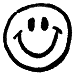 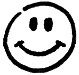 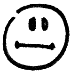 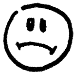 Rückmeldung Lehrperson:______________________________________________________________________________________________________________________________________________________________________________________________________________________________________________________________________________________________________________________________________________________________________________________________________________________________________________________________________________________________________________________________________________________________________________________________________________________________________________________________________________________________Rückmeldung Lehrperson:______________________________________________________________________________________________________________________________________________________________________________________________________________________________________________________________________________________________________________________________________________________________________________________________________________________________________________________________________________________________________________________________________________________________________________________________________________________________________________________________________________________________Rückmeldung Lehrperson:______________________________________________________________________________________________________________________________________________________________________________________________________________________________________________________________________________________________________________________________________________________________________________________________________________________________________________________________________________________________________________________________________________________________________________________________________________________________________________________________________________________________Rückmeldung Lehrperson:______________________________________________________________________________________________________________________________________________________________________________________________________________________________________________________________________________________________________________________________________________________________________________________________________________________________________________________________________________________________________________________________________________________________________________________________________________________________________________________________________________________________Rückmeldung Lehrperson:______________________________________________________________________________________________________________________________________________________________________________________________________________________________________________________________________________________________________________________________________________________________________________________________________________________________________________________________________________________________________________________________________________________________________________________________________________________________________________________________________________________________